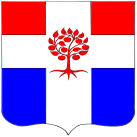 Администрациямуниципального образования Плодовское сельское поселениемуниципального образования Приозерский  муниципальный районЛенинградской областиП О С Т А Н О В Л Е Н И Еот 28 декабря   2016 года                            № 449В целях обеспечения исполнения полномочий по приобретению жилья в муниципальный жилой фонд на территории муниципального образования Плодовское сельское поселение,  в соответствии с Порядком определения средней  рыночной  стоимости одного квадратного метра общей площади жилья, приобретаемого в муниципальный жилищный фонд по муниципальному образованию Плодовское сельское поселение, утвержденного Постановлением администрации  муниципального образования Плодовское сельское поселение № 245 от 05 августа 2016 года,  руководствуясь Уставом муниципального образования Плодовское сельское поселение, администрация МО   Плодовское сельское поселение ПОСТАНОВЛЯЕТ:1. Установить среднюю рыночную стоимость одного квадратного метра общей площади жилья на  первый   квартал  2017 года по муниципальному образованию Плодовское  сельское  поселение  в размере 42 518  рублей 00 копеек (приложение 1).3. Опубликовать настоящее постановление в средствах массовой информации  и разместить на официальном сайте муниципального образования Плодовское сельское поселение в сети Интернет. 4. Постановление вступает в силу с момента опубликования. 5. Контроль за исполнением настоящего постановления оставляю за собойГлава администрации	                                                              	              Л. А. Швирид	                С приложением можно ознакомиться на сайте: www.plodovskoe.spblenobl.ru.Об установлении средней  рыночной  стоимости одного квадратного метра общей площади жилья на первый  квартал 2017 года по муниципальному образованию  Плодовское сельское поселение